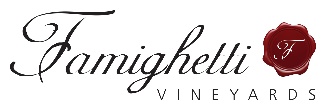 Maggie’s ChiliChef:  Maggie Farmer (Gammy Queenan, Katie Queenan, Karen Mixen)Ingredients1 CAN BLACK BEANSI CAN GARBANZO BEANS1 CAN KIDNEY BEANS1 CAN MEXICORN (OR ANY OTHER KIND OF SOUTHWESTERN CORN WITH PEPPERS)1 CAN ROTEL (OR ANY OTHER KIND OF DICED TOMATOES WITH PEPPERS)I PACKAGE GROUND TURKEY (CAN USE GROUND BEEF IF YOU PREFER)1 PACKET TACO SEASONINGCHEDDAR CHEESETORTILLA CHIPS Additional Optional Ingredients (to make it your own )1 CAN DICED JALAPENOS (IF YOU LIKE IT SPICEY!)1 PACKAGE SPANISH RICE (IF YOU LOVE RICE)EXTRA BEANS (IF, LIKE ME, YOU LOVE BEANS)DirectionsBROWN MEAT UNTIL FULLY COOKED, THEN SEASON WITH TACO SEASONING PACKETDUMP COOKED AND SEASONED MEAT INTO CROC POTDRAIN ALL CANS, EXCEPT ROTEL (TOMATOES), AND DUMP INTO CROC POTDUMP FULL CAN OF ROTEL IN CROC POTADD ANY ADDITIONAL INGREDIENTS LISTED ABOVE (OR THAT YOU CAN THINK OF )COOK ON HIGH FOR 2 HOURS AND THEN LOW FOR 1 SERVE WITH CHEDDAR CHEESE AND TORTILLA CHIPS (AND ANY OTHER “FIXINGS” YOU USUALLY LIKE WITH TACOSThis has become a classic “Maggie” recipe that is made almost every time the family is all together. The best part is you can switch up the ingredients to make the recipe your own. It is easy and quick and the recipe can easily be doubled (if you have a big enough crock pot) to serve more people. We have yet to find someone who does not love it! Enjoy! 